НАЗВАНИЕ СТАТЬИ1) Фамилия И.О., 2) Фамилия И.О., 2) Фамилия И.О.1) Организация 1, Адрес, Город, Странае-mail: mymail@bk.ru2) Организация 2, Адрес, Город, Странае-mail: othermail@rambler.ruАННОТАЦИЯАннотация не должна быть слишком краткой и не должна содержать ссылок на другие работы. Аннотация статьи должна быть информативной и подробной, описывать методы и главные результаты исследования. Из аннотации должно быть ясно, какие вопросы поставлены для исследования и какие ответы на них получены. введениеРукопись должна быть набрана на компьютере шрифтом Times New Roman через 1 интервал на листе формата А4 (210 х 297) в две колонки, размер шрифта – 10 пт. Текст следует выровнять по ширине (без переносов). Поля: верхнее – 20 мм, нижнее – 20 мм, левое – 30 мм и правое – 15 мм. Отступ первой строки абзаца  – 7,5 мм.Следует по мере возможности избегать сокращений, кроме общеупотребительных. Если все-таки используются сокращения, то они должны быть расшифрованы в тексте при их первом упоминании.        Рекомендуется стандартизировать структуру статьи, используя подзаголовки, например: ВВЕДЕНИЕ, ТЕОРЕТИЧЕСКИЙ АНАЛИЗ, МЕТОДИКА РАСЧЕТА, ЭКСПЕРИМЕНТАЛЬНАЯ ЧАСТЬ, РЕЗУЛЬТАТЫ И ИХ ОБСУЖДЕНИЕ, ЗАКЛЮЧЕНИЕ. Все подзаголовки должны быть пронумерованы арабскими цифрами с точкой, за исключением разделов: введение,  заключение и литература. Названия подзаголовков набираются прописными буквами и используется полужирный шрифт (BOLD, 10 пт) без отступа. Перед и после названий подзаголовков пропускается 1 интервал.Цитируемая литература дается общим списком за текстом. На каждую работу должна быть отдельная ссылка. В тексте ссылка  указывается цифрой в квадратных скобках, например:  [2-3], [12]. Текст статьи должен занимать целое число страниц. Не заполненные страницы не допускаются.  1. НАБОР ФОРМУЛОформление формул должно соответствовать следующим требованиям: а) все  формулы  и  буквенные  обозначения должны быть набраны на компьютере  с учетом всех особенностей текста (индексов, Bold, Italiс  и т.д.) При написании дробей следует, возможно, чаще пользоваться косой чертой как знаком деления (1/2). Желательно избегать знака корня, заменяя его дробным показателем степени. Экспоненциальную функцию следует писать на строке так: ; б) все прямые символы  набирать прямо,  а  наклонные (курсив) символы:  физические величины (x, y, h, H, S, P, R,l, L, k, T, E  и т.д.) − набирать курсивом; в) буквы греческого алфавита: θ, σ, Ψ, δ и т.д. – набирать прямо; г) векторы набирать  полужирным  шрифтом и прямо  (не использовать стрелки над символами); д) математические символы типа lg, tg, sin, cos, нуль(0), max, min, а также химические элементы и формулы: Ba, Na, Ca, Fe, H2O, NaHPO2 и т.д. – набирать прямо; е) в нижних  и  верхних  индексах  формул  и физических  величин  сокращения  от слов (русских или латинских) давать   прямо  без  точки  в  конце  и  без   скобок  (например: Tmin ,  θB    и  т. д.).Формулы набирать в редакторе Microsoft Equation 3.0. Шрифт для греческих букв  Symbol, для всех остальных  Times, основной размер  10, крупный индекс  7, мелкий индекс  6, крупный символ  15, мелкий символ  10. Пример: 2. РИСУНКИИллюстрации  следует располагать непосредственно в тексте статьи при первом упоминании. Под каждым рисунком  должен быть напечатан номер рисунка. К иллюстрациям, при необходимости, можно дать подрисуночную подпись (применяется основной шрифт Times New Roman, 10) или ограничиться номером рисунка (полужирный). При наличии нескольких частей в одной иллюстрации они должны располагаться  последовательно и иметь общую подпись. Пример: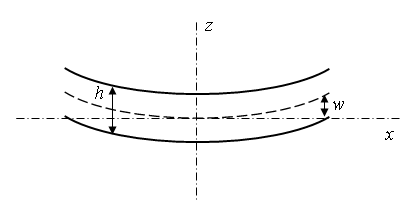 Рис. 13. ТАБЛИЦЫТаблицы приводятся в тексте статьи, нумеруются арабскими цифрами по порядку упоминания их в тексте. После номера должно следовать название таблицы и ниже сама таблица. Все графы в таблицах и сами таблицы должны иметь заголовки и быть разделены вертикальными линиями. Пример:Таблица 1. Граничные значения функции заключениеВ заключении кратко приводятся основные результаты исследования. Если в конце заключения авторы желают выразить благодарность кому-либо или указать научный грант, при поддержке которого была выполнена работа, то эту часть текста необходимо набрать курсивом.ЛИТЕРАТУРА Колманов А.А. // Название журнала. 1968. Т. 5. № 2. С. 34. Для иностранной литературы: том - V. (англ.), Т. (франц..*), В. (нем.): стр. - Р.. (англ., и франц.), S. (нем.).  Быков К.И. Название книги (без кавычек). М: Наука, 1987. 48 с.  Лось Б.К. Название книги (без кавычек). М.: Изд-во Наука, 1998. С. 161. (знак//дается  вместо "В кн.:").  Мельник Л.И. Основные тенденции развития органного и фортепианного искусства в Литве (Опыт сист. анализа): Дис. ...  канд. (Д-ра) искусствоведения: 17.00.02. Л.: ЛГУ, 1983. 221 с.  А.с. 163514 (СССР). Методы оценки эффективности   взаимозамещения  производственных  ресурсов./Учреждение. Самсонов Ю.М.. Суворов Н.В.// Б.И. 1986. №12. С. 44. Патент. Оформляется как авторское свидетельство (см. предыдущий пункт).  Боголепов В.В., Липатов И.И. Асимптотический анализ вихрей Гертлера в пограничном слое жидкости около вогнутой поверхности. Препринт № .: ЦАРИ, 1990.54 с. Спиридонова В.Р. Понятия свободы у М. Крочье и его критика. М: 1984. 24 с. - Деп. в ВИНИТИ 27.09.84, № 1К391. материалТочноезначениеМГЭ()алюминий0.098,02338,0233алюминий0.058,02328,0228медь0.086,53766,5361медь0.0426,150326,1507свинец0.0760,97560,968свинец0.03331,972331,966сталь0.0616,773116,7731сталь0.02150,958150,958